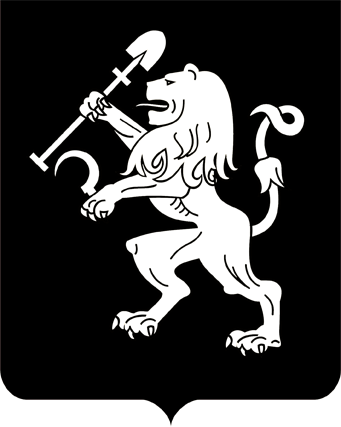 АДМИНИСТРАЦИЯ ГОРОДА КРАСНОЯРСКАПОСТАНОВЛЕНИЕО внесении изменений в постановление администрациигорода от 17.05.2017 № 310В связи с допущенной технической ошибкой, в соответствии                       со ст. 41, 58, 59 Устава города Красноярска           ПОСТАНОВЛЯЮ:1. Внести в пункт 1 постановления администрации города                        от 17.05.2017 № 310 «О внесении изменений в постановление администрации города от 11.11.2016 № 645» следующие изменения:1) подпункт 9 изложить в следующей редакции:«9) приложение 1 к Программе изложить в редакции согласно приложению 2 к настоящему постановлению;»;2) дополнить подпунктами 10–12 следующего содержания: «10) дополнить приложением 2 к Программе в редакции согласно приложению 3 к настоящему постановлению;11) приложения 2–4 к Программе изложить в редакции согласно приложениям 4–6 к настоящему постановлению;12) в нумерационных заголовках приложений 5а, 5 б к Программе цифру «5» заменить цифрой «6».».2. Настоящее постановление опубликовать в газете «Городские новости» и разместить на официальном сайте администрации города.Глава города                                                                          Э.Ш. Акбулатов27.06.2017№ 394